Классификация карточек выбора:1. Универсальные карточки: - Карточки «Хочу сделать»: сделать поделку, нарисовать рисунок, составить рассказ, выучить стихотворение, поиграть, потанцевать, подготовить спектакль, спеть песню, провести опыт. Приложение 1. - Карточки «Что понадобится»: материалы, атрибуты, инструменты, предметы, техника.  Приложение 1. - Карточки «Источники информации»: поискать ответ в интернете, посмотреть видео, посмотреть (прочитать) в книге, послушать воспитателя, сходить на экскурсию, сходить в библиотеку, сходить в музей, сходить в кинотеатр, связаться со специалистом. Приложение 2. 2. Тематические карточки «Хочу узнать», на которых изображена информация о явлениях, событиях, объектах, взаимосвязях и др., то есть то, что хочет узнать ребенок. Данные карточки подбираются педагогом в соответствии с тематической неделей. 3. Карточки «Хочу помочь» с изображением разных видов труда, ребенок сам выбирает интересующее его дело или поручение. Приложение 3. 4. Карточки «Вот что получилось», на которых изображено место презентации результатов деятельности: персональная выставка, в кругу друзей, фото-выставка, на сцене, свой вариант. Приложение 4. 5. Белая карточка (инициатива ребенка) на ней ребенок изображает то, чего нет на предложенных карточках, данная карточка используется со всеми другими видами карточек и предлагается всегда.Приложение 1. 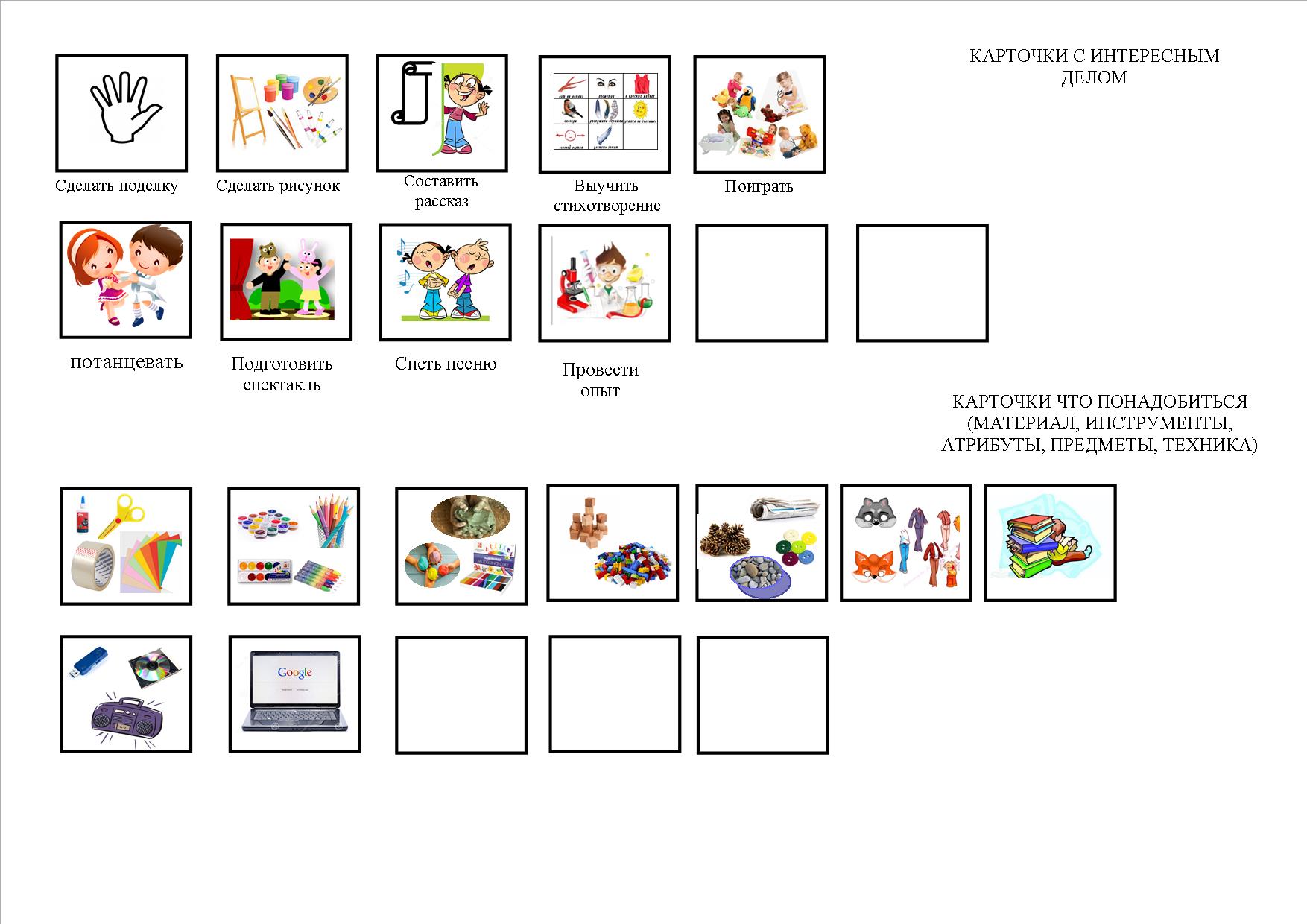 Приложение 2. 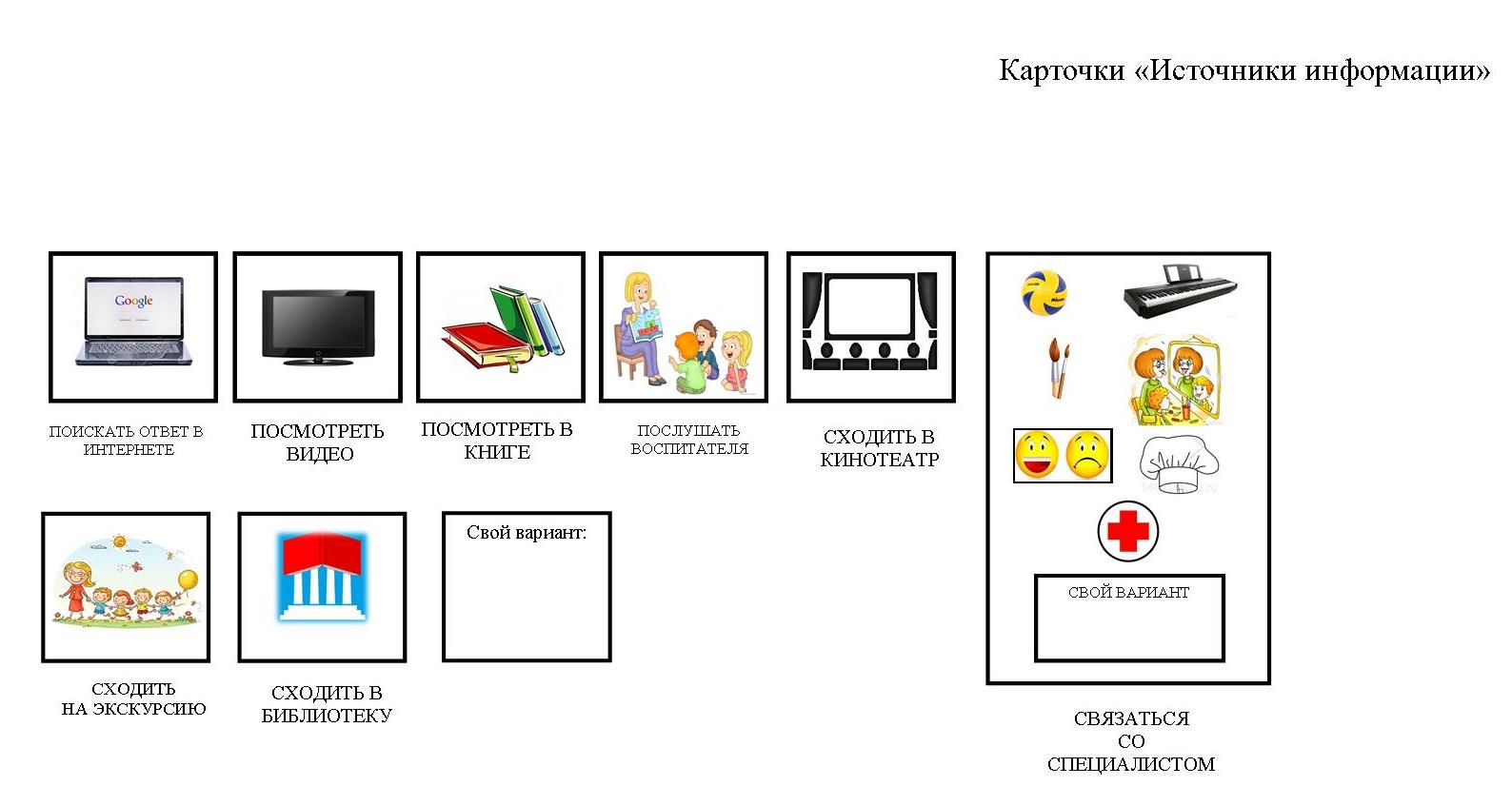 Приложение 3.	Наборы карточек «Хочу помочь!»	Автор-составитель: Зорина С.В., воспитатель – подборка карточек, идея оформления уголка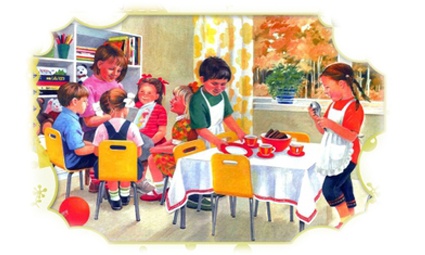 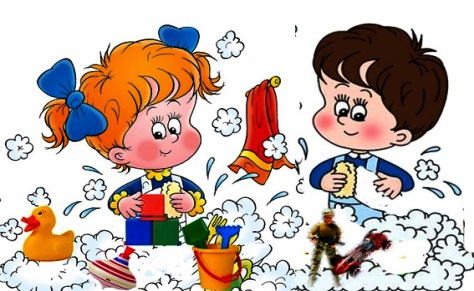 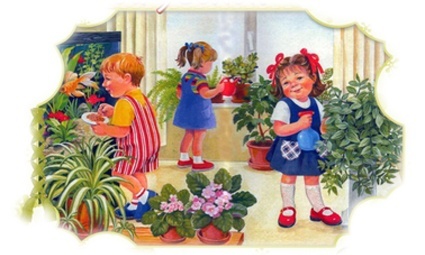 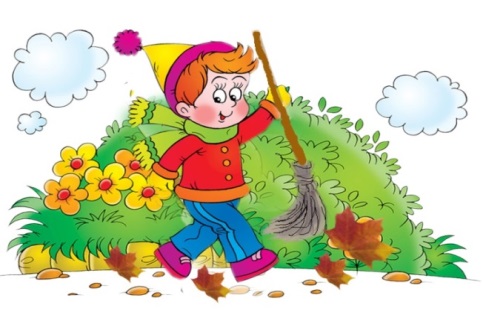 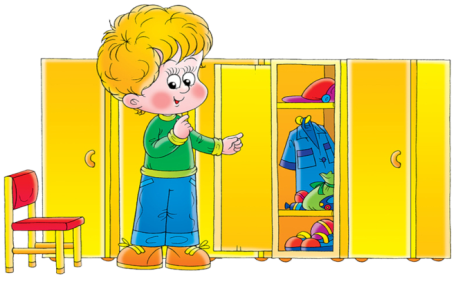 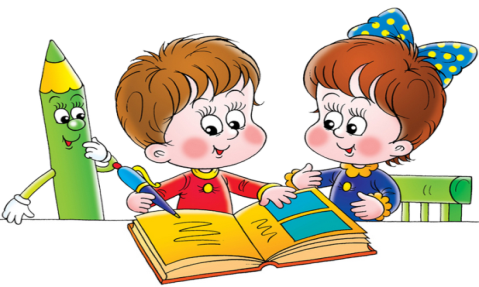 Приложение 4.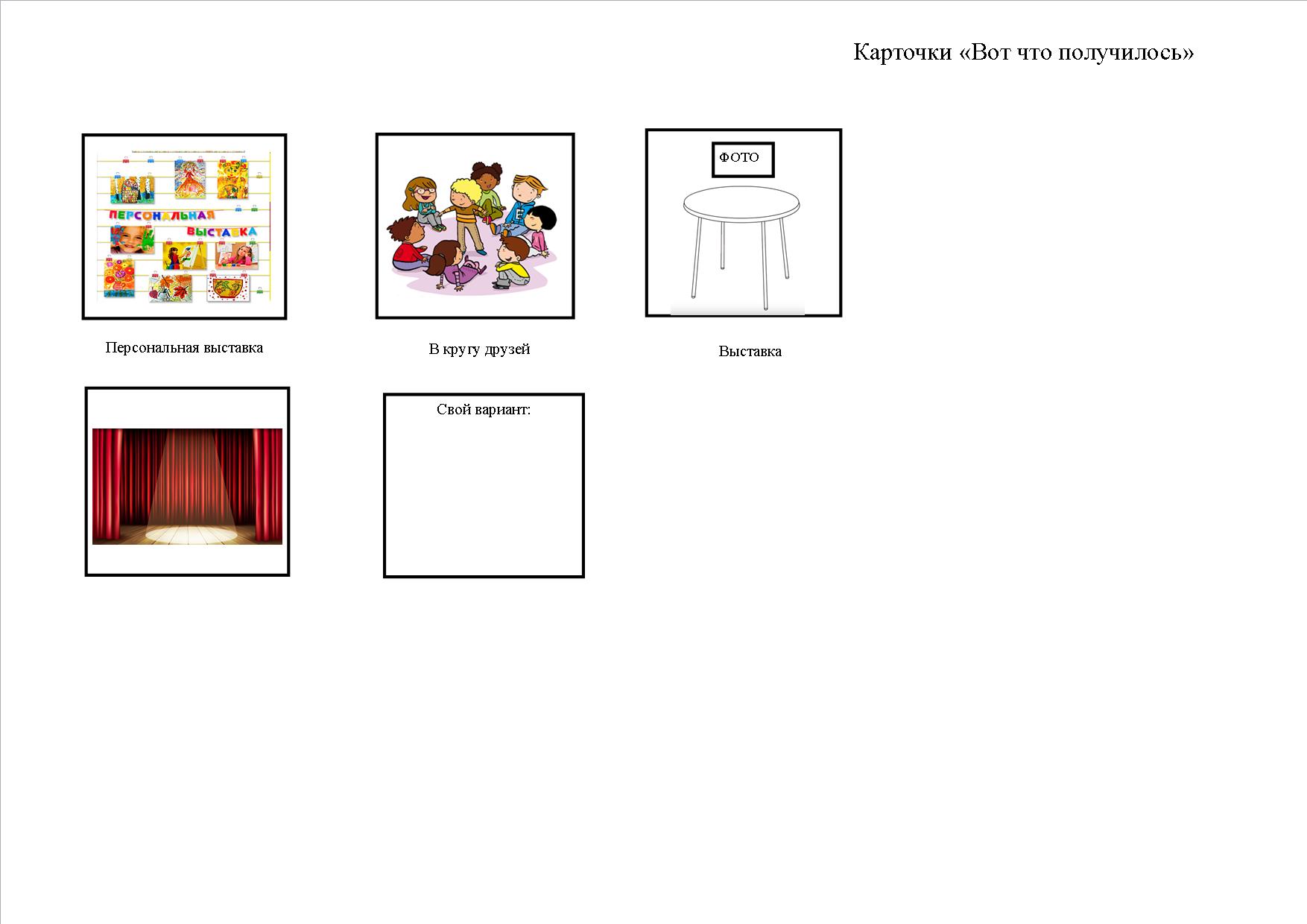 